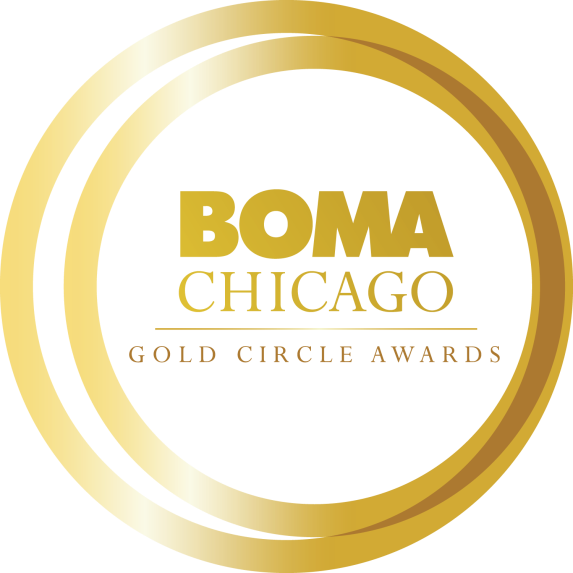 2023 Security Professional of the YearGold Circle Award ApplicationOnline Application ProcessAll Gold Circle Award nomination applications must be submitted electronically to BOMA/Chicago by Friday, October 28. Each Commercial Real Estate Company may submit only one nomination for this award category.  CLICK HERE TO ACCESS THE SECURITY PROFESSIONAL AWARD ONLINE APPLICATIONWe encourage you to complete the application in this Word document before submitting the application online. When you submit your application online, word count limitations will be strictly enforced. All attachments (photos, PDFs, etc.) can be uploaded to the online form.Objective
This award recognizes excellence in building security. It’s open to both building and affiliate members that provide on-site security services to a BOMA/Chicago member building.Nominator Information: Name:Title: Company:Building:Email Address:Phone:How are you affiliated with the nominee? Please describe in 100 words or less.Nominee Information: (You may contact the nominee for assistance in completing the following information.)Name:Title: Company:Building: Email Address: Phone: Total Years in Commercial Real Estate Industry (please provide years only): Participation in Local 399? (Yes or No)Please provide the nominee’s (1) professional bio or resume and (2) headshot. Nominee Building Information
Building Size: Building Age:  Engineer Staff Size: Number of Tenants:Short Answer Questions: (Please limit your responses to no more than 500 words.)Please provide an overview of the nominee’s involvement in the Commercial Real Estate Industry and Chicagoland community during the past two years (e.g., BOMA/Chicago, ASIS, IREM, NAOIP, CoreNet, civic, community, and/or philanthropic, etc.)How has the nominee achieved exceptional results in maintaining the overall safety and security of his/her building including asset protection, workplace violence prevention, access control systems, video surveillance and crisis and emergency management procedures while providing excellent tenant and guest services? How has the nominee taken proactive steps to advance security procedures in his/her building (e.g., creating educational offerings, credentialing initiatives, training/drills, testing communications procedures, etc.)? How has the nominee assisted in increasing tenant satisfaction at the building he/she works? Provide examples of how the nominee has contributed to overall tenant satisfaction (e.g. security training with new tenants, emergency preparedness, tenant interactions in emergency situations). What professional accomplishments has the nominee achieved during the past two years? Please provide details about obstacles or challenges the nominee has faced and the successful end result.How has the nominee demonstrated strength in team development and commitment to staff? Provide examples of situations where the nominee has shown strong team leadership.Letter of Recommendation Please provide one letter of recommendation outlining why this individual should be considered for the Security Professional of the Year. A letter of recommendation can be from the property manager, general manager, customer/client or a leader of the BOMA/Chicago Emergency Preparedness or Security Committee.Please confirm all nomination materials have been completed/collected before submitting:Nomination FormBio or ResumeHeadshotLetter of Recommendation